Cheese & Herb Pull-Apart Bread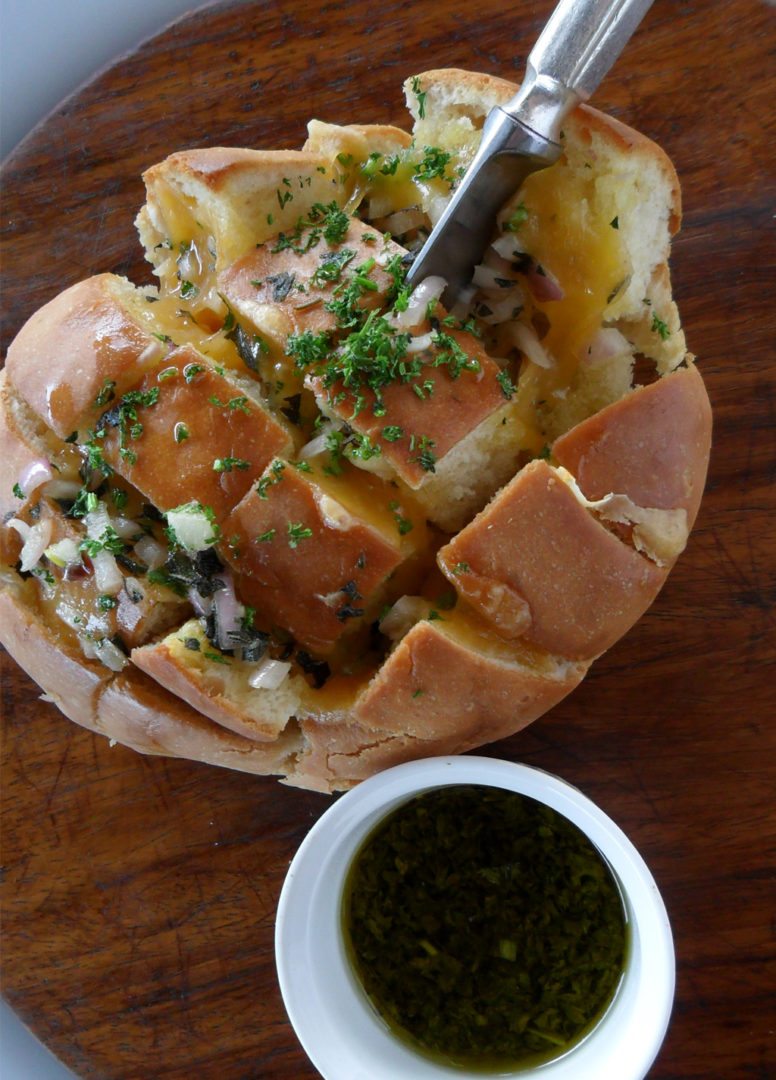 Ingredients10 x mini rounds of plain bread1 cup chopped red onion¼ cup chopped parsley¼ cup chopped thyme or oregano2 cups sliced cheddar cheese¼ cup poppy seeds1 cup melted margarineSalt, to sprinkle on topDirectionsPreheat the oven to 180°CBake the mini breads and once cooked, allow to coolFry the onion in a little bit of oil until softMelt the margarine and add the onion, parsley, thyme and poppy seeds; mix wellCut the bread across (not all the way to the bottom) as per the picturePlace cheese slices into the bread and pour the melted mixture into the slicesSprinkle with saltJust before serving, place the breads into the oven to melt the cheeseServe with parsley dip